Sounds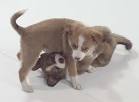 The craziest sound in the world must beThird class talking over me.The jolliest sound in the world must beChildren playing happily.The loudest sound in the world must beMe and my friend playing the wii.The jolliest sound in the world must beA dog playing in a tree.By Siobhán Kelly 